<使用至107年12月31日止>國立高雄科技大學(第一校區)電算中心多媒體教材設備使用申請單說	：一、電算中心多媒體中心之多媒體教材製作設備，專供本校教職員工製作課程所需教學教材，以及校務行所需之多媒體資料之用。二、填寫以上「申請使用時間」請注意：1.每次至多使用4小時，如須延長，請於使用時間內憑原押證件向流通櫃檯辦理續借，如無人預約，可再延長4小時。2.使用時間如不連續，需求超過規定之時間，在不同日期使用，或不同需求在不同時間內使用，均須分開申請。三、核准後，如需技術支授，本館將安排工讀生指導教材製作基本技巧，每申請案以2小時為限；如超過，且本館工讀人力許可，可繼續協助，但所需工讀費用由申請人自行支付。申請人簽章：	申請單位主管簽章：	申請單位章：(以下由圖書資訊館填寫)□可使用：教材製作需求編號：□1 □2 □3 □4 □5 □6 □7 □ 8 □9□無法使用。原因如下： 	承辦人：(網路及多媒體組)            組長:(網路及多媒體組)                   主任: ( 填寫完畢交1F多媒體中心媒體製作室 )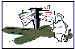 